Vprašanja za preverjanje znanja ( 2.) 1.Odnos do manjšin v  državah EU.Politika EU je, da je potrebno manjšinam zagotoviti  njihove  pravice. EU poudarja, da je to  temeljno načelo  demokracije ; demokratičnost  družbe se najbolj pokaže  v odnosu  do  manjšin, ki so sicer ( ker so v manjšini) ogrožene.V   resnici  so  pravice manjšin  od  države do  države v Evropi  zelo različne. Vzroki ogroženosti: večina jih noče upoštevati, ampak jih hoče asimilirati  v večinski narod; večina jih ne upošteva  kot  enakopravne, ampak jim prizna del pravic( Koroška, Italija); večina jih zanemarja  tako, da jih finančno ne podpre, saj so manjšine običajno na  robu države; manjšina se sama ekonomsko ne more razvijati,  zato njena mladina odhaja  v  večja mesta, manjšinsko ozemlje  in njegovo  prebivalstvo  pa  se »stara« in nazaduje.2.Kaj veš o Schengenu in  o problemu beguncevBegunci so politično preganjani ljudje, zato v drugih državah dobijo azil-politično zatočišče. Praim beguncem EU mora dati zatočičše. Nekatere države begunce prisilno vračajo, druge pa ponujajo materialno pomoč tistim, ki se hočejo vrniti v matično državo(Francije je zanje zgradila stolpnice, Italija deli državljanstvo tisstim, ki so se uspešno vključili v družbo).Šengen poteka ob mejah držav starih članic. Je meja brez notranje mejne kontrole(brez carine, je sredstvo priseljevanja v EU). Slo.se ilegalnim selitvam ne bo izognila,ker jih nucamo-nizka rodnost. S šengenskimi zakoni bomo le delno kontrolirali vstope v EU.3. Kakšna je prihodnost  selitev  na ozemlju držav EU.Pričakuje se vse večji  pritiski na priseljevanje v EU zaradi naslednjih vzrokov: pritisk priseljencev iz držav z demografsko eksplozijo( Afrika, Azija); pritisk priseljencev iz nekdanjih socialističnih držav ( Vzhodna Evropa); potrebe v EU po delovni sili, zlasti za bolj težka in  umazana dela. Odzivi domačega prebivalstva do priseljencev so marsikdaj negativni,   ker: menijo, da jim priseljenci jemljejo delovna mesta in večajo problem nezaposlenosti; da  priseljenci povzročajo  težave, nerede, kriminal…; da   priseljenci  ogrožajo domačo  kulturo; da  jih bodo priseljenci  z  večjim naravnim prirastkom  preplavili.  4. Stališča ( odnos)  politike   držav EU do  selitev prebivalcevRazvite  države EU  prispevajo denarno pomoč  za  manj razvite  pokrajine v državah. EU; pomoč lahko dobijo  regije, ki ne dosegajo 75% povprečne  razvitosti EU. Namen te pomoči je tudi v tem, da se ljudje ne bi izseljevali. Slovenija si obeta  pomoč za  manj razvite  regije. Mezzogiorno:Države  EU  omejujejo( nadzorujejo)  priseljevanje v EU »od zunaj«. Kljub temu  sedaj v državah EU živi . priseljencev, med njimi mnogi priseljeni  ilegalno.5. Območja  koncentracije prebivalstva v Evropi Največja koncentracija mest  je v osrednjem delu Evrope – megalopolis, ki obsega Anglijo, Benelux, večji del Nemčije, do Padske nižine. To  območje je tudi  središče gospodarskega  razvoja Evrope – modra  banana.Drugo območje razvoja mest  ( in vsega   razvoja) je  ob Sredozemlju – od Barcelone, Marseila, Nioce, do Rima  - sončni pas. Tretje območje razvoja  se razvija  od Berlina, Leipziga, Prage, do Dunaja. Izven teh območij  je se razvija predvsem ožja okolica večjih mest. -Predvsem v  večja mesta v razvitih  državah. V  najbolj razvite pokrajine v razvitih državah ( npr. v Padsko nižino); V  pokrajine z boljšimi naravnimi pogoji( blaga klima, ohranjena narava, …).6. Območja  manjšanja poseljenosti  v EvropiV Evropi  je  tudi danes veliko regij, ki so gospodarsko nerazvite, neurbanizirane, neposeljene.  Mezzogiorno v Italiji. JV in V Evropa7. Naštej  vrste turizma v  Evropi  in imenuj najpomembnejše turistične regijeEvropa  kot celota je največja  turistična regija na svetu, saj  njen turistični promet (število turistov, dohodek od turizma) obsega več kot polovico svetovnega. Španska obala                       Jadranska  obala                             Navtično središče                         Zimski športni center v AlpahPoletni gorski turist.centri v Alpah                          Turistične kmetije; Nakupovalna središča – Gateshead metrocenter(VB)Kulturno-zgodovinska središča                               Mondena  turistična središča                           Središča  množične zabave 8. Promet in okolje na območju AlpResen problem v zadnjih 20 letih postaja  vse gostejši promet v Alpah. Cestni promet  tukaj povzroča hrup in s plini ogroža  naravno okolje Alp, ki je eden najbolj dragocenih naravnih okolij v Evropi. Problem najbolj občutita Avstrija in Švica, sicer pa tudi vseh ostalih 6 alpskih držav. Škodljive vplive prometa v Alpah delno blažijo z  ukrepi;  predori, preusmerjanje prometa na železnico, omejitev tonaže, omejitev časa za  tovorni  promet, cestnine. Švica omejila promet v Alpah po cestah Avstrija je pri teh ukrepih manj uspešnaRazvoj gosp. v EU vplival na porast cestnega tranzita ( just-in-time…).9. Razvoj prometa v Evropi danes  - trendiSodoben promet  v Evropi   premaguje  razdalje in  razlike med regijami  Evrope. Razdalje in razlike med regijami Evrope se vse hitreje  premošča s  sodobnim prometom: Zelo razvita je  mreža  avtocest in drugih sodobnih cest -  razdalje v gosto poseljeni Evropi so majhne, zato je cestno omrežje najbolj priročno. V Evropi se  razvija mreža hitrih železnic , na katero se navezuje tudi naša država. Ob karti  navezav Slovenije na evropske hitre koridorje pojasni pomen tega procesa. Hitre  železnice v Evropi  in železnice v Sloveniji:  IV. koridor  povezuje  regije                         V. koridor povezuje   regije:                                                                    X. koridor povezuje regije :Razvoj železn  in cestnega prometa v SLO so evropske hitre železnice z:Letalski promet  se je zelo razvil v zadnjih letih s cenejšimi  prevozi, seveda pa na razdaljah pod  letalo ni konkurenčno hitri železnici in avtocesti. Rečno- kanalski promet je razvit predvsem v povodju Severnega morja, nastale pa so tudi  povezave  do Črnega morja in do Sredozemlja 10. Zanimivo o državah Severne Evrope – Danska, Norveška, Švedska, FinskaNorveška  je gosp. najbolj trdna država S Evrope in med  državami  z   najvišjim življenjskim standardom na svetu. Takšen uspeh ji je prinesla nafta, ki ji danes daje skoraj 20% dohodkov, kar 50% izvoza. Zaslužek od prodaje nafte vlagajo v druge dejavnosti – infrastruktura, kmetijstvo, pomoč  severu države, predvsem pa v razvoj  industrije, ki je povezana z nafto – gradnja naftnih ploščadi, ladje, naftovodi, kemična industrija. Velike zaloge nafte ob obalah na severu še hranijo za prihodnost, sicer pa ima država tudi ogromno »belega premoga« – pojasni ! Danska je država z  najbolj razvitim kmetijstvom v  severni Evropi in skupaj z Nizozemsko vzor razvitosti kmetijstva na svetu.Kmetijstvo ji daje kar 20 % izvoznega zaslužka .Danske kmetije so majhne ( povpr. 22ha), so pa zelo specializirane, kmetje so izobraženi in dobro organizirani v zadruge, posojilnice, združenja. Je vodilna država v svetu po pridobivanju vetrne energije; kar 13% elektrike pridobijo iz vetra,  vetrnice pa imajo skupno  moči za 4 JE Krško! Danska je najbolj razvila tudi industrijo vetrnih central in dohodek od prodaje te opreme po svetu je za njen izvoz eden najpomembnejših.Švedska je vodilna industrijska država Severne Evrope in tudi med najboljšimi na svetu; švedski industrijski izdelki ( letala in avtomobili Saab, Volvo, Ericson, ladjedelnice, jeklo, ležaji, rezila, industrijski stroji,…) so pojem vrhunske kakovosti. V preteklosti je bilo švedsko jeklo osnova industrije, največ odličnega  železa pa so pridobili na severu,  v Kiruni in ga po železnici prepeljali do luke Narvik. Po krizi jeklarstva pred 30 leti so začeli razvijati predvsem visoke tehnologije in tako je švedska industrija uspešno preživela krizo; danes ima razvit vrhunski know-how.Finska – država gospodarskega čudeža na severu Evrope. Država je v preteklosti svoje gospodarstvo temeljila predvsem na izkoriščanju ogromnih zalog lesa in  na njegovi predelavi ( celuloza, papir, pohištvo). Po letu 1990, zlasti pa po letu 1995( vstop v EU) pa je  silovito napredovala, predvsem zaradi zelo uspešnega vlaganja v znanje; njen »paradni konj« je Nokia,  ki  se je iz tovarne gumijastih škornjev razvil v  vodilnega proizvajalca  mobilne telefonije. Danes je Finska vzor  mnogim, tudi naši državi.  11.Primerjaj naravne možnosti za kmetijstvo v  Nordijskih državah in v Pribaltiku.   Nord: hladno podnebje, gorat svet, nizke tempPrib: manj hladno podnebje; območja so obsežnejša zaradi boljše prsti –puhlica, višjih temp.(krompir, rž, ječmen, travniki,pašniki), ob morju Baltik, ravnina12. Pojasni  soodvisnost podnebja in rastja v  Severni Evropi.Lega na severu zmerno toplega pasu  in v subpolarnem pasu-severni tečajnik(pol leta noč), tundra in  tajga  zaradi nizkih temp.Podnebje v Severni Evropi je hladno. Vpliv  Severno atlantskega toka na podnebje Severne EvropeSprememba podnebja od zahoda proti vzhodu13. Nastanek  in razvoj površja v Severni EvropiNordijske: Nastanek površja; Baltski ščit(predkambrij)                                    Skandinavija(kaledonska orogeneza)- trk Sam in Evropske plošče ustvari najstarejša gorstva iz magmatskih kameninLedeniško preoblikovanje reliefa: Fjordi-potopljene ledeniške doline;  fjeli platojski ledeniki-uravnane planote med fjordi; Morene – ledeniški materiakl(nastanek J Švedske, Danske);  Leden. Jezera – nastala za morenami , ki so preprečile odtok vode(Finska -30000 jezer)grbinasti otočki – ledeniki so obrusili površje, ki ga nato zalije morje – V Švedska;  Izostazija – dvigovaje reliefa 1cm/leto(Barentsovo m)Pribaltske: Nastanek  površja  v paleozoiku – Ruska plošča(ostanek Pangee); Preoblikovanje površja v pleistocenu, ko je  bila kontinentalna poledenitev –uravnano površje14. Opiši razlike v podnebju Zahodne EvropeOceansko podnebje – spremenljivo vreme, listnati gozd, vpliv vetrov z oceana, odprt svetPodnebje na vzhodu  Francije –srednjeevropsko(celinsko)-ostro, pozimi pod ničlo, velika količina padavin, listnat gozdPodnebje na jugu Francije-sredozemsko – pozimi nad , sred.rastjePodnebje na JV Francije- alpsko, spreminja se z nadmorsko višino15. Tipi obal v Zahodni Evropi   in zakaj je to pomembnoTipi obal  so zelo različni, to pa je pomembno za naselitev, kot tudi za prometni dostop.Fjordski tip ( Škotska)- tu prej ledenik; Riaški tip ( Bretanija,  zah.Irska )-rečne doline, ki se odpirajo med gorskimi hribi proti obali;Estuarski tip:pristanišče- reka:  London – Temza; Le Havre – Sena; Antwerpen – Šelda; Rotterdam - RenPri teh pristaniščih je pomemben pristaniški čas- plima in osekaAbrazijske obale  z visokimi klifi Akumulacijske obale  - vatensko morje,marši, geesti Kakšna je dostopnost do teh obal ?.16. Naštej vsaj 4 skupne značilnosti  držav Zahodne EvropeZahodna Evropa obsega Britansko otočje, Benelux in Francijo. Leži  ob obalah Atlantika oz.Severnega morja,  Francija pa leži tudi  ob Sredozemlju. Za regijo je značilna visoka  razvitost – najstarejša postindustrijska družba. V preteklosti so bile te države največji  kolonialni  gospodarji na svetu – to se je dogajalo od  industrijske  dobe dalje, ko se je težišče svetovne trgovine  in razvoja preneslo iz Sredozemlja na obale  Atlantika. Tudi danes ima Zah. Evropa  vodilno vlogo  v okviru EU,  velik pomen tudi v  NATO. Zahodna Evropa je danes  najbolj  privlačen cilj   migracij  iz nerazvitih držav.17. Irska  nekoč in danesIrska je bila v preteklosti  zelo nerazvita, kmetijska dežela. Hude krize  je imela v ..Popolno neodvisnost od britanske krone  je dosegla po letu 1949,  prelomno za njen razvoj pa je bila včlanitev v EU l. 1973. Irska je postala ena najuspešnejših članic  EU,  imenovana tudi keltski tiger. Njen  razvoj  se je oprl predvsem na  visoko tehnologijo.18. Kaj je industrija visokih tehnologij – opiši britanski primerZnačilen je visoko izobražen kader, poznavanje najnovejših dosežkov, inovativnost, razvijanje novih tehnoloških idej, zamisli, ter hitro prilagajanje tržnim zahtevam. Na podlagi tega, visokih dobičkov, prodaje znanja, jo uvrščajo med terciarno dejavnost. Ob koncu 20.stol. se ind. seli s severa na jug. Ind panoge, ki zahtevajo veliko znanja(hi-tech ind.: farmacija, elektronika, račun., telekomun., letalstvo), so na surovine vezane v manjši meri.  So v bližini univerz, raziskovalnih centrov, velikih mest v čisto mirno okolje. K temu pripomore velika mobilnost ljudi, potreba po številnih parkirnih prostorih in lepšemu okolju. Območja te nove ind,: Osrednja Škotska –Silicon Glen (ovca Dolly – klonirana), znanstveni park Cambridge(vez med univerzo, znanostjo ter lokalnimi oblastmi in podjetji), območje ob avtocesti M4 in Ipswich.19. Proces  preobrazbe gospodarstva, predvsem industrije  v VBHitre in revolucionarne spremembe v celotnem gospodarstvu: Zapiranje nerentabilnih rudnikov in železarn; Opuščanje starih in uvajanje novih industrijskih panog, ki prinašajo več dobička in so prijaznejši do okolja; Zamenjava premoga z nafto in zemelj.plinom iz S morja; Prekvalificiranje in dodatno šolanje brezposelnih, in ljudi z ogroženimi delovnimi mesti; Selitev ind. Panog in obratov k pristaniščem(s S na J); Spremembe šolskega sistema- izpopolnjevanje in napredovanje zainteresiranih; Prehod v poindustrijsko obdobje v razvoju države.20. Kmetijstvo v  različnih  regijah Nizozemske – 4 oblike kmetijstvamlečna živinorejamešano kmetijstvoPoljedelstvoVrtnarstvo21. Nariši in opiši skico površja v zahodnem delu Nemško-poljskega nižavja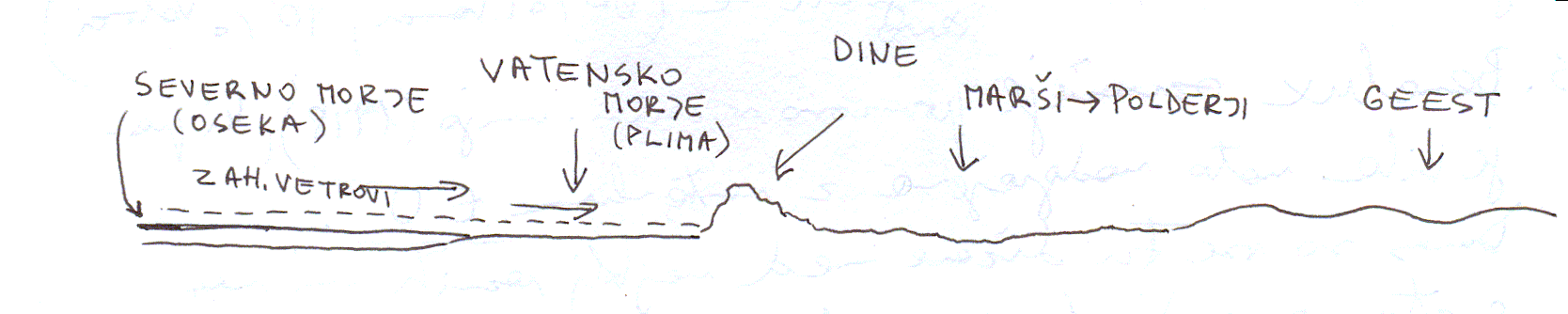 22. Prebivalstvo Francije – sestava in problemiIma  zelo raznoliko  sestavo  prebivalstva. »Francoski narod« je nastal v zadnjih 2 stoletjih kot  rezultat močne centralistične  politike,  sicer pa  so v  Franciji različne manjšine.Vse  večji  problem  predstavljajo  priseljenci  iz nekdanjih francoskih kolonij( Maroko, Alžirija, Zahodna Afrika,… ). Živijo predvsem v velikih mestih, Francija jih je  sprejela kot svoje državljane in mislila, da bodo  tudi oni povsem sprejeli francosko  kulturo,  da se bodo integrirali. Danes ima hude težave, saj so se ti ljudje znašli na robu družbe ( nasilje in spopadi s policijo,..).   23. Relief  Francije je zelo raznolik…24. Iberski polotok – naravne značilnostiRelief je pretežno planotast – Meseta( nastala v  variskični orogenezi), obrobljajo pa jo mlada gorstva na severu - Kantabrijsko gorstvo, Pireneji – in na jugu - Sierra Nevada. Nižji svet je ob reki Ebro – Aragonsko nižavje in ob reki Guadalquivir – Andaluzijsko niž. Nižji svet je tudi ob atlantski obali, ob izlivih rek Tajo, Duero, Guadajana. Za iberski polotok so značilna  tri povsem različna klimatska območja ( vpiši lastnosti) :a/ Kontinentalno ( Madrid)………………………………………………………………..b/ Oceansko ( )…………………………………………………………………c/ Sredozemsko (Valencia)……………………………………………………………….25. Kmetijstvo v Španiji in njegovi škodljivi učinki Španija je druga največja kmetijska pridelovalka v Evropi. Njeno kmetijstvo se je prilagodilo sušni klimi  na dva načina:a/ Namakalno kmetijstvo ( huerte):…………………………………………………………..b/ Suši prilagojeno kmetijstvo………………………………………………………………..Velik problem kmetijstva v sušnih pogojih je erozija prsti in tudi Španija ima te težave. Erozija ogroža kmetijska  tla v Španiji:26. Apeninski  polotok Italijo  gradijo  3  povsem različne naravne enote, ki si sledijo od S proti J. Razlike  v   reliefu, podnebju in  rastju  3 naravnih enot Italije:A/Alpski svet………………………………………………………………………………………………..……………………………………………………………………………………………………………….B/ Padska nižina…………………………………………………………………………………………..………………………………………………………………………………………………………………C/ Apeninski polotok……………………………………………………………………………………………………………………………………………………………………………………………………….Prebivalstvo Italije je večinoma italjansko,  vendar se zelo razlikuje na jugu ( Kalabrija, Apulija, Sicilija, Lacija) in na severu Italije ( Lombardija, Benečija, Piemont).Si že kdaj slišal za Severno ligo ? Kaj pomeni?.....................................................................……………………………………………………………………………………………………………….V Italiji žive tudi manjšine –Tirolci, Francozi, Slovenci, Furlani, Sardinci.Na karti označi in imenuj pokrajino z manjšino.Veliko Italjanov je v preteklosti ( velike družine) odšlo za delom na tuje; danes jih je po svetu  pribl. 10 miljonov – povsod po Evropi, ZDA, Argentina, Brazilija, Avstralija,,, 27. Padska nižina -  celovit geografski  opisPadska  nižina pa je  eno od najbolj razvitih  področij Evrope ( modra, banana, sončni pas,…).28. Pojasni razlike med klimogramoma ( Berlin, Praga)29. Imenuj velike naravne enote Srednje EvropeNemško-poljsko nižavje  - prekrivajo ga  nanosi  rek, morja,  ledenikov, vetra. Velika nižavja  v regiji so : Mecklenburško,  Pomorjansko in  Mazursko pojezersko nižavje.  Pokrajina je  ponekod  porasla z resavami, z borovimi gozdovi,  močvirska, šotna barja, ledeniška jezera. Del površin je skrbno obdelan, zlasti v južnem delu pa tudi zelo rodoviten ( puhlica). Regija je gosto  preprežena z rekami in umetnimi kanali. Tipična naravna oblika v regiji so tudi pradoline ; nastale so ob južnem robu celinske poledenitve, ki je rekam z juga zaprla pot in jih usmerila v prečni smeri . Sredogorja  -  Vogezi, Scwarzwald, Nemško sredogorje, Bavarska planota, Češki masiv, Krkonoši . Nastala so ob variskični orogenezi , predvsem iz magmatskih in  metamorfnih kamnin. Zato so bogata  z rudami in  zlasti s premogom. V  času alpidske orogeneze so se  tudi sredogorja prelamljala, ugrezala in nastale so kotline in tektonski jarki. Najbolj znan je Renski tektonski jarek. Alpe – širijo se na jugu  Evrope v obsežnem  loku  v dolžini . Nastale so ob alpidski orogenezi. Delimo jih na zahodne  in vzhodne, meja pa poteka od Bodenskega jezera do jezera Como. Zgrajene so predvsem iz magmatskih in metamorfnih kamnin,  na severu in jugu pa jih obdajajo mezozoiski apnenci ( zakaj ?).30. Renski  tektonski jarek31. Ob skici pojasni premogovništvo v Porurju(knjiga,str 66)32. Zakaj se je  Poljska odločila za opuščanje železarstva?Poljska je največja država vzhodnega( nekoč komunističnega) dela Srednje Evrope.  Od leta 1990 dalje je  doživljala  velike  družbene spremembe, saj se je otresla nadvlade nekdanje Sovjetske zveze. Začela je graditi  demokratično oblast in svobodno tržno gospodarstvo. Prehod iz stare v novo družbo – tranzicija- je naporen in bo še trajal precej let.33. Imenuj ukrepe za  preobrazbo gospodarstva  PoljskeNazoren primer je  »šok terapija«  ukinjanja ogromnih  železarskih središč na jugu Poljske, ki so jih zgradili v času  nadvlade Sovjetske zveze ( centralno plansko gospodarstvo). V industrijskih središčih Katowice Huta in Huta Sendzimir je bilo zaposlenih nad 30.000 delavcev,   rudo  so uvažali iz Sovjetske zveze, regija pa je bila  hudo onesnažena.  Po razpadu  komunističnega bloka držav  so tudi plansko gospodarstvo ukinili  in začeli  uvajati  podjetništvo, tržno gospodarstvo. Sprostitev umetno vzdrževanih nizkih cen in posledično njihov dvig; črtanje državnih nadomestil podjetjem; zamrznitev plač državnim uslužbencem, razvrednotenje zlota. Poveča se gosp. Rast ter povečanje izvoza in naložb. Postopno čiščenje močno onesnaženega okolja.34. Na karti označi in  v besedilu opiši  najpomembnejše naravne enote  jugovzhodne EvropeVelik del Jugovzhodne Evrope leži na Balkanskem polotoku, ki ga na severu omejujeta reki Sava in Donava. Značilno za Balkanski polotok je, da so njegove zahodne obale najbolj razčlenjene v Evropi (Dalmatinski tip obale). Skozi vso Jugovzhodno Evropo se na vzhodu vlečejo slemena Vzhodnih in Južnih Karpatov ter Stare planine ali Balkana, na zahodu pa Dinarsko gorstvo ali Dinaridi, med gorskimi slemeni pa se je ugreznila Panonska kotlina. Karpate na zahodu omejuje Transilvanija (Sedmograška kotlina), na jugu pa Vlaška nižina. Dinarsko gorstvo na Balkanskem polotoku je obsežen kompleks apneniškega sveta. Med Dinaridi in Karpati leži Panonska nižina, velika tektonska udornina, ki je na debelo zapolnjena z usedlinami. Vlaška nižina med Južnimi Karpati in spodnjo Donavo je prav tako tektonska udorina, ki je na debelo zapolnjena s prodnimi in peščenimi nanosi Donave in njenih karpatskih pritokov.35. Imenuj  države v  jugovzhodni Evropi in  opiši  njihove skupne družbene značilnostiHrvaška, BiH, Makedonija, Srbija Črna g, Albanija, Bolgarija, Romunija;   geografski položaj, prometna prehodnost, pestra narodnostna sestava prebivalstva, nacionalne napetosti, stalni mejni problemi ter gospodarska zaostalostPrebivalstvo Jugovzhodne Evrope je po sestavi najbolj raznoliko v vsej Evropi. Primer nekdanje jugoslovanske države  nam nazorno pove, da je takšna sestava  posledica  številnih menjav  gospodarjev na teh ozemljih skozi stoletja ( 500- letna oblast Turkov na Balkanu, oblast AO v severnem delu regije,  obsežna preseljevanja, zlasti po 2. vojni,  zelo različna  naravna rast  prebivalstva – npr. Albanci so na Kosovu v zadnjih 50 letih iz manjšine postali absolutna večina, podoben proces pa danes teče v Makedoniji. Jugovzhodna Evropa je danes  gospodarsko zelo šibka regija, ki jo je po razkroju  leta 1989 zajela  divja privatizacija  in »tranzicija« , ki še traja  in pravih rezultatov še ni dala. Večina ljudi  živi zelo slabo, nezaposlenost je večja od 20%, veliko ljudi se je vrnilo k kmetovanju.  Danes v te države prihaja tuj kapital, ki izkorišča poceni delovno silo, številna domača industrijska podjetja pa so propadla.36. Na skici označi in  v besedilu opiši  značilnosti podnebja v jugovzhodni Evropi Celinsko-v osrednjih delih, na vzhodu in jugovzhodu, poletja so tod toplejša, zime pa izredno ostrePodnebje v hribovitem in goratem svetu- Mediteransko -Ob obalah Jadranskega in Egejskega morja, vplivi tega podnebja pa marsikje segajo še daleč v notranjost37. Kaj je jugoslovansko državo vodilo v razkroj  in razpad?Večnacionalna jugoslovanska država  je v sebi nosila vsaj  3 klice razdora: Velike  razlike v razvitosti, vrednotah,  kulturi; velike razlike  med narodi, njihovo tradicijo, vero, nacionalnimi težnjami, kar vse je vodilo k razkroju skupne države, k osamosvojitvi. Proces širjenja demokratične zavesti, ki je vodila k odporu proti komunistični oblasti.38. Na karti  označi in v besedilu opiši značilnosti podnebja in rastja v Vzhodni EvropiNa S je subpolarno-tundra(najv.temp. je pod ), nižje je zmernohladno- tajga (najtoplje mal nad ), južneje zmernotoplo-mešani gozd, celinsko –gozdna stepa( in manj), južneje suho celinsko-suha stepa(), subtropsko-zimzeleno rastje(pozimi nad )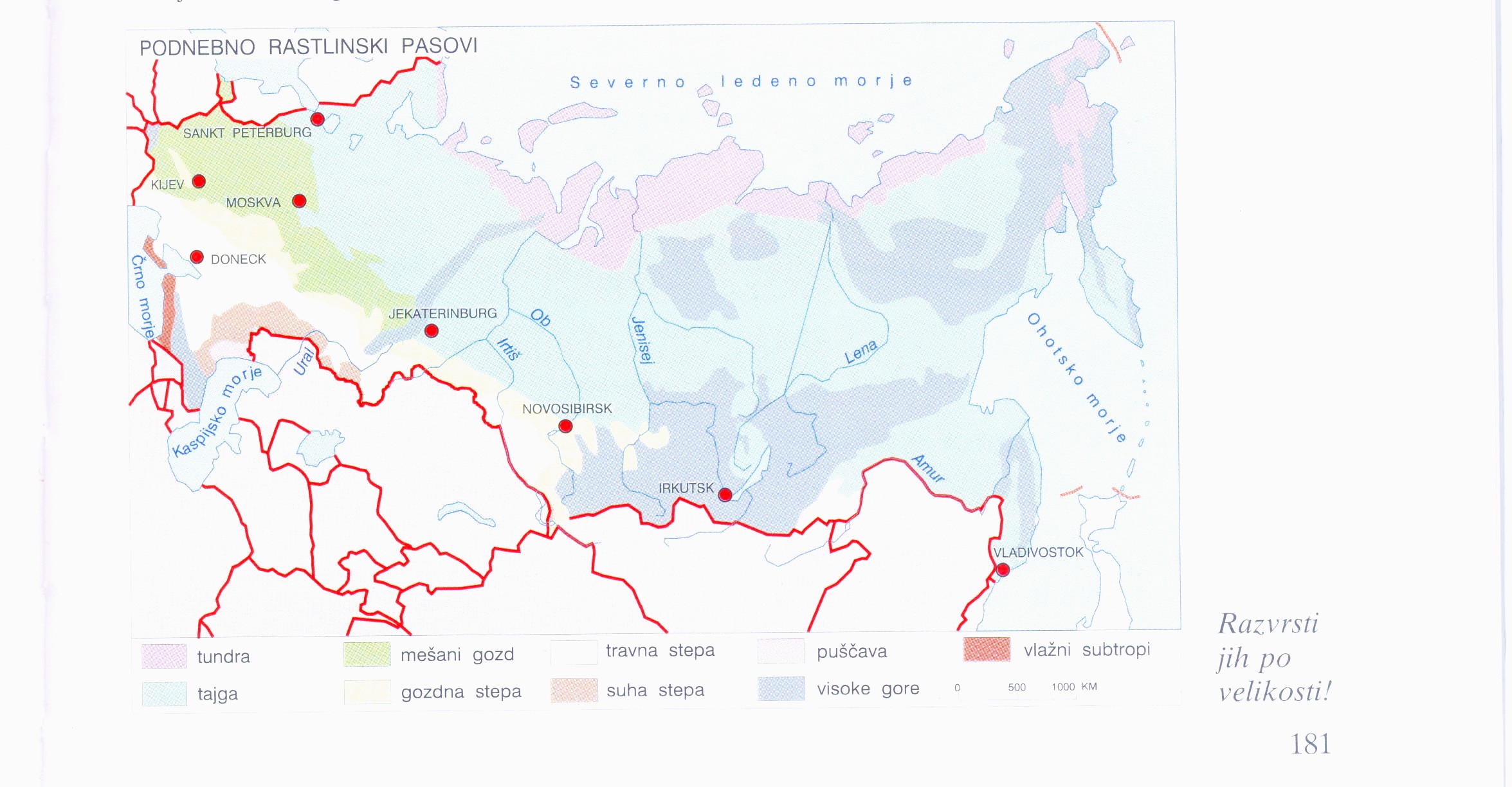 39. Gospodarstvo v Vzhodni Evropi pred tranzicijo Gospodarstvo držav Vzhodne Evrope  je v obdobju  Sovjetske zveze ( 1917 -1990 )  temeljilo  na : državni lastnini  zemlje, rudnikov, tovarn; centralnem državnem  planiranju  in  razdeljevanju dobrin ; Uravnilovka je uravnava-za vse enako-to je za podjetne krivica, ni vzpodbuda, ampak potuha lenuhom. Industrija je bila najpomembnejša gospodarska dejavnost, saj je imela zelo bogato podlago v energijskih virih in  ogromnih rudnih bogastvih, predvsem v Sibiriji. Industrija je bila   nekonkurenčna  industrijskim izdelkom z zahoda,  kamor tudi ni izvažala. V izvoz so šle predvsem surovine, polizdelki, energijski viri, orožje. Industrija je  silovito onesnaževala okolje, saj za to nihče ni  skrbel.  Kmetijstvo je bilo v državni lasti – velika posestva – sovhozi, kolhozi – kjer pa niso  pridelali dovolj za samooskrbo, čeprav so imeli ogromne kmetijske površine.-slabo obdelana polja, pokvarjena mehanizacija40. Proces tranzicije  v Vzhodni Evropi Ob razpadu Sovjetske zveze  je tudi gospodarstvo zašlo v hudo krizo. Veliko tovarn so zaprli, del  industrije pa se  je obnovil tudi tako, da so  denar  vanjo  vložili tuji lastniki. Predvsem Rusija danes največ dohodka ustvari od prodaje   nafte in plina  zahodnim državam. Iz socializma v parlamentarno demokracijo. Razvija se tržno gospodarstvo – brezposelnost je pod nadzorom, država ne nadzoruje tržnih cen in distribucije hrane, ukinjene so subvencije za kmetijske proizvode, odprti trgi za uvoz